D A Ğ I T I M                        :İlgili Kamu Kurum ve KuruluşlarAyrıntılı Bilgi :    www.mgm.gov.tr ‘den “Günlük Tahmin” sayfasından “Elazığ” tıklanarak ulaşılabilir.		Tel:	0424 224 35 34 Fax:	0424 224 35 33 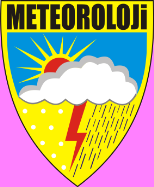 Uyarı Yapan MerkezUyarı Yapan MerkezUyarı Yapan MerkezKuvvetli 04.01.2019 00.00  - 04.01.2019 24.00 TSİKuvvetli 04.01.2019 00.00  - 04.01.2019 24.00 TSİKuvvetli 04.01.2019 00.00  - 04.01.2019 24.00 TSİKuvvetli 04.01.2019 00.00  - 04.01.2019 24.00 TSİKuvvetli 04.01.2019 00.00  - 04.01.2019 24.00 TSİGenel Başlık(Beklenen Hadise)Genel Başlık(Beklenen Hadise)Genel Başlık(Beklenen Hadise)Kuvvetli 04.01.2019 00.00  - 04.01.2019 24.00 TSİKuvvetli 04.01.2019 00.00  - 04.01.2019 24.00 TSİKuvvetli 04.01.2019 00.00  - 04.01.2019 24.00 TSİKuvvetli 04.01.2019 00.00  - 04.01.2019 24.00 TSİKuvvetli 04.01.2019 00.00  - 04.01.2019 24.00 TSİHadisenin ŞiddetiGeçerlilik PeriyoduHadisenin ŞiddetiGeçerlilik PeriyoduHadisenin ŞiddetiGeçerlilik PeriyoduKuvvetli 04.01.2019 00.00  - 04.01.2019 24.00 TSİKuvvetli 04.01.2019 00.00  - 04.01.2019 24.00 TSİKuvvetli 04.01.2019 00.00  - 04.01.2019 24.00 TSİKuvvetli 04.01.2019 00.00  - 04.01.2019 24.00 TSİKuvvetli 04.01.2019 00.00  - 04.01.2019 24.00 TSİOluşması muhtemel riskler           Yağış Şiddeti SınıflandırmasıHafif Yağış 1 – 5 mmOrta Kuvvette Yağış 6 – 20 mmKuvvetli Yağış 21 – 50 mmÇok Kuvvetli Yağış 51 – 75 mmŞiddetli Yağış 76 – 100 mmAşırı yağış 100 mm üzeriOluşması muhtemel riskler           Yağış Şiddeti SınıflandırmasıHafif Yağış 1 – 5 mmOrta Kuvvette Yağış 6 – 20 mmKuvvetli Yağış 21 – 50 mmÇok Kuvvetli Yağış 51 – 75 mmŞiddetli Yağış 76 – 100 mmAşırı yağış 100 mm üzeriOluşması muhtemel riskler           Yağış Şiddeti SınıflandırmasıHafif Yağış 1 – 5 mmOrta Kuvvette Yağış 6 – 20 mmKuvvetli Yağış 21 – 50 mmÇok Kuvvetli Yağış 51 – 75 mmŞiddetli Yağış 76 – 100 mmAşırı yağış 100 mm üzeri